PRESIDENTE JOSE ARISTA:LA CONSERVACIÓN ES AGENDA PRIORITARIA  DEL  GOBIERNO  REGIONAL Cada vez son más las iniciativas de conservación que se desarrollan en Amazonas. Esta  región  considerada como el territorio  de las Aguas y una de las zonas  más ricas en biodiversidad ha ingresado  en una seria etapa de responsabilidad ambiental y social  gracias a la decidida política  del Gobierno Regional Amazonas  y sus aliados estratégicos como son el Servicio Nacional de Áreas Naturales Protegidas – SERNANP y las Organizaciones No Gubernamentales-ONGs, que están coincidiendo en una serie de acciones dirigidas a  proteger y  conservar el medio ambiente, partiendo de la iniciativa de las propias comunidades, que en muchos de los casos, producto de sus   erróneas formas  de  trabajar  sus campos y manejar sus cabeceras de cuenca, ahora son los primeros en levantar la mano  y decir:”…queremos conservar, el agua  se está alejando, ya no tenemos madera buena, todo el bosque está desapareciendo”. Estas son algunas de las expresiones  que a diario encontramos en las comunidades.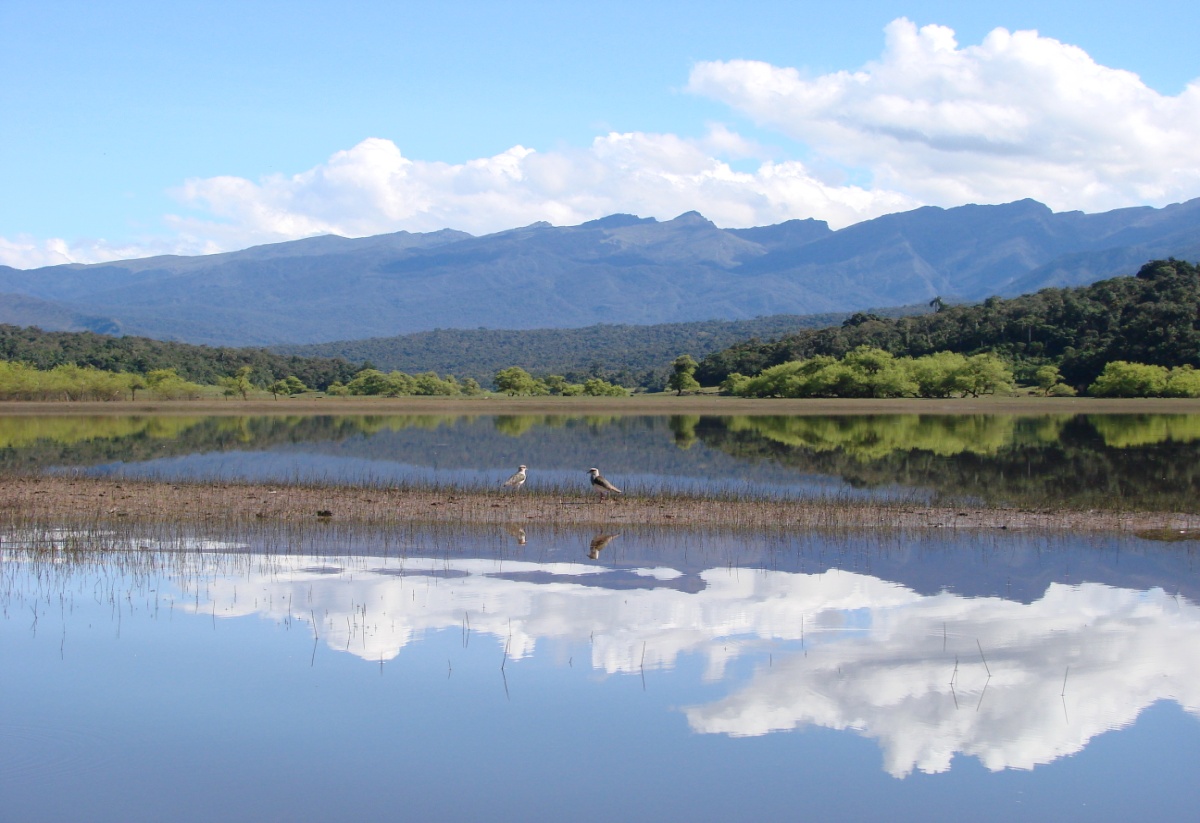 Huamanpata, uno de los escenarios más bellos e importantes para la conservación en la Región, es ahora Área de Conservación Ambiental.  Si  destruimos Huamanpata, no solo acabaremos con la enorme biodiversidad que alberga sino también  desaparecería el agua para San Nicolas y muchos pueblos más de la Provincia de Rodríguez de Mendoza.Para el Presidente del Gobierno Regional Amazonas José Arista,  es muy valioso el accionar de la  Gerencia de Recursos Naturales  que en coordinación con el SERNANP,  APECO, GIZ, IIAP, NCI, SPDA, estén  organizando eventos  como el Taller Sistema de Conservación Regional: Articulando las actividades de  Conservación en la Región Amazonas”, que agrupará a mas de 40 organizaciones,  tanto de las Áreas de Conservación Privada, Áreas Naturales Protegidas, Concesiones para Conservación   y otras formas de conservación, diseminadas en todo nuestro territorio, puntualizó la máxima autoridad regional. Así mismo remarcó que la conservación ambiental y el desarrollo sostenible es prioridad en la agenda regional y al mismo tiempo   invocó a todas las personas  e instituciones sumarse a esta labor  que  vienen haciendo otras organizaciones de cuyo  resultado tenemos las áreas de  conservación como Tilacancha, Huaylla Belén – Colcamar, Abra Patricia, Huamanpata, Colán entre otros.Esta importante  reunión se realizará  los días  16 y 17  de febrero, en el Recreo Campestre “Santa Lucía”. Luego del taller, todos asumirán  compromisos relevantes  que permitirá posicionar y afianzar el  Sistema de Conservación Regional Amazonas.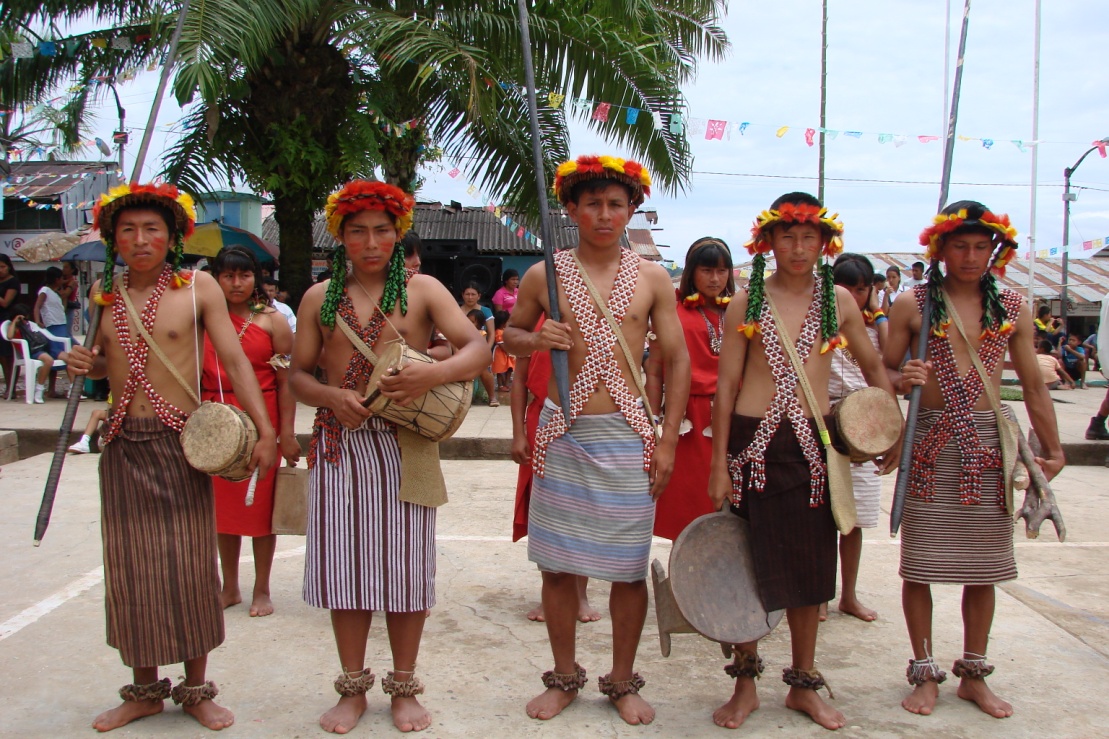 Los indígenas Awajun – Wampis, considerados como “Bibliotecas andantes de la conservación”, también estarán presentes en el Taller “El Sistema de Conservación Regional (SICRE): articulando las actividades  de conservación en la Región Amazonas - 2012”.Chachapoyas Ambientalistas  se reunirán  en taller  de conservaciónMás de 40 organizaciones conservacionistas se reunirán en Chachapoyas, los días 16 y 17 de febrero, con el propósito de participar en  el Taller Regional “El Sistema de Conservación Regional (SICRE): Articulando las actividades  de conservación en la Región Amazonas - 2012”, organizado por la Gerencia de Recursos Naturales del Gobierno Regional Amazonas, con el apoyo de de diversas  organizaciones.  Este evento tiene como principal objetivo  hacer que el Sistema de Conservación Regional – SICRE, sea parte de la agenda regional  y  reconocida en todos los niveles de  gestión y desarrollo.Esta reunión  se hace posible gracias al apoyo del Servicio Nacional de Áreas Naturales Protegidas – SERNANP, APECO, GIZ, IIAP, NCI y SPDA,  quienes conjuntamente con los representantes de las Áreas de Conservación Privada, Santuarios Nacionales, Zonas Reservadas, entre otras modalidades de conservación,  tendrán dos días para  exponer   y debatir sus actividades, definir acciones y compromisos  que coadyuven  a posesionar al  Sistema de Conservación Regional – SICRE, y  que este sea parte de la agenda regional  y  reconocida en todos los niveles de gestión y desarrollo.El Gerente de Recursos Naturales Ing. Juan Moncada Alvites,  manifestó que gracias al apoyo del SERNANP y las ONGs, Amazonas está dando saltos gigantes en materia de  conservación y gestión ambiental, por lo que es   reconocida a nivel nacional. Por otro lado manifestó, que este evento  permitirá   sumar esfuerzos, articular y propiciar espacios de diálogo, intercambio de experiencias y el fortalecimiento de capacidades de todas las personas y grupos comprometidos  con la conservación.Se tiene previsto la participación de dirigentes  indígenas  comprometidos con la conservación, representantes de las Áreas de Conservación de Amazonas, así como de altos funcionarios del Ministerio del Ambiente, el SERNANP y el PRONANP, así como de directivos de las ONGs, que trabajan en nuestra región.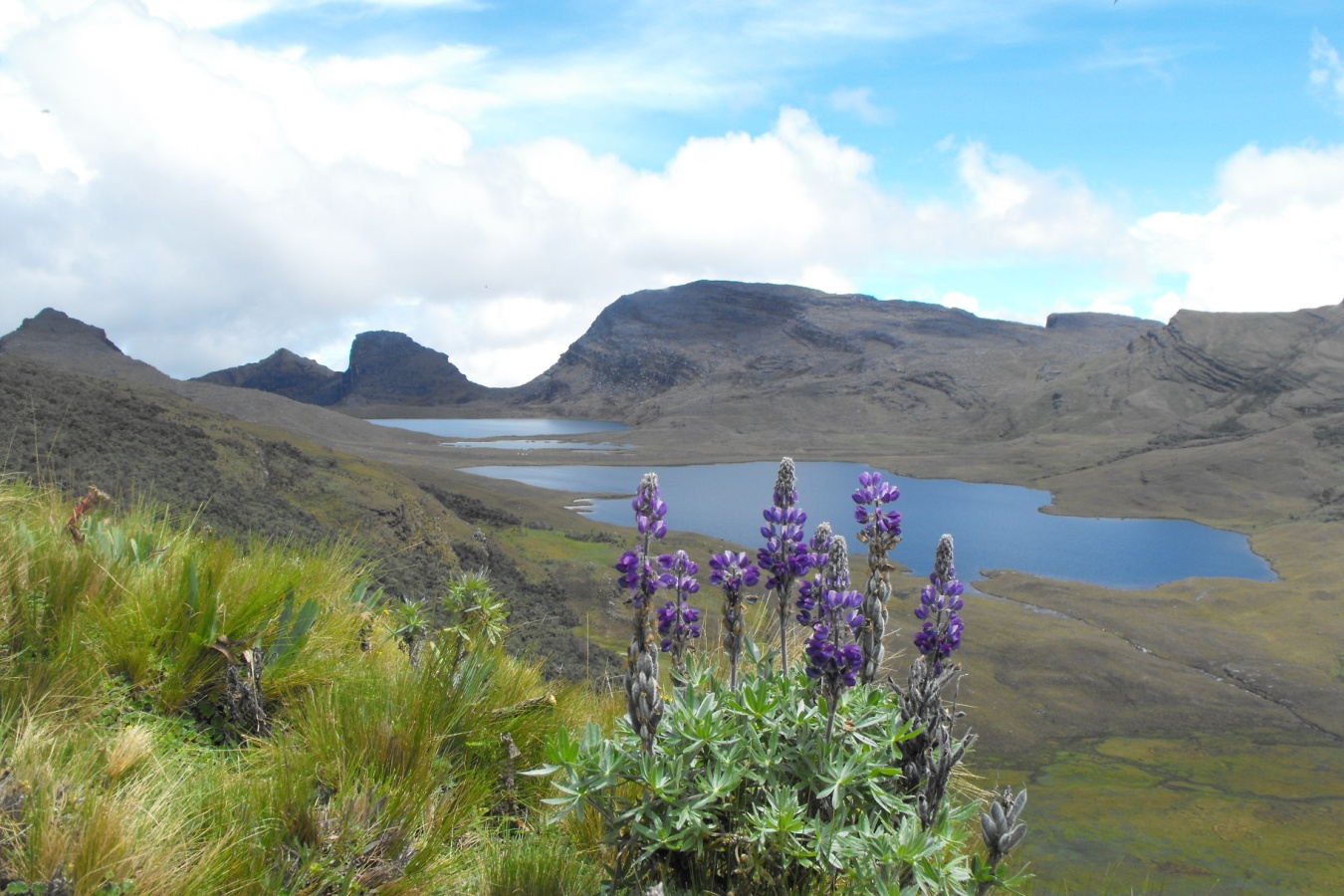 Las Siete Lagunas, ubicada entre los Distritos de Granada y Olleros, es una importante propuesta de conservación que nace de la iniciativa de los propios campesinos de la zona. Este  sector es la naciente de agua  para la Región San Martín, el Alto Imaza y Rodríguez de Mendoza en Amazonas. 